WHAT IS A GODLY MAN IN JESUS CHRIST?What does a man look like who truly seeks to follow Jesus and represent Jesus in his family, life and world?Luke 15:11-24  Rev. Tom ParrishThe Parable of the Prodigal Son represents Our Heavenly Father and God the Son-Jesus in the role of the Father!  Luke 15:11 And he said, “There was a man who had two sons. 12 And the younger of them said to his father, ‘Father, give me the share of property that is coming to me.’ And he divided his property between them. He Listened to His Sons. What do we mean by Listening?						Three rules:	1. Put down the phone or the tv remote.									2. Look them in the eyes.											3. Listen and feedback both the content and the emotion of what they say.13 Not many days later, the younger son gathered all he had and took a journey into a far country, and there he squandered his property in reckless living. 14 And when he had spent everything, a severe famine arose in that country, and he began to be in need. 15 So he went and hired himself out to[b] one of the citizens of that country, who sent him into his fields to feed pigs. 16 And he was longing to be fed with the pods that the pigs ate, and no one gave him anything.Vs. 13-16 tells us that Reality Set In									Instead of fighting and begging with his father the father let him experience what he truly thought he	wanted. Didn’t turn out as expected!Here is the point: Jesus will always listen to your requests and desires.  Men, you are called to be like Jesus, and permit your kids to make mistakes, crash in life, and discover the truth. Do this within redeemable boundaries out of love, not anger. 17-20  “But when he came to himself, he said, ‘How many of my father's hired servants have more than enough bread, but I perish here with hunger! 18 I will arise and go to my father, and I will say to him, “Father, I have sinned against heaven and before you. 19 I am no longer worthy to be called your son. Treat me as one of your hired servants.”’ 20 And he arose and came to his father. What did the son learn? He learned his dad was smarter than he thought. He Acknowledged Dad’s Wisdom														    Vs 20b But while he was still a long way off, his father saw him and felt compassion, and ran and embraced him and kissed him.  NEVER BURN THE BRIDGE BETWEEN YOU AND THEM – EVER.  They need to know they can always come home!21 And the son said to him, ‘Father, I have sinned against heaven and before you. I am no longer worthy to be called your son.’ Men, dads, give your family, your children time to admit their errors and mistake. Never says, “See, I told you so.” Jesus is always ready to receive us back, not with condemnation but simply honesty on our part. Vs. 22=23  But the father said to his servants, ‘Bring quickly the best robe, and put it on him, and put a ring on his hand, and shoes on his feet. 23 And bring the fattened calf and kill it, and let us eat and celebrate. Dad Rejoices that His Son has come to his Senses and throws a “welcome home” party.Then Vs. 24 sums up Jesus attitude toward us and what our attitude must be toward one another:   24 For this my son was dead, and is alive again; he was lost, and is found.’ And they began to celebrate.  Men have the power over life and death by their attitudes, words, actions and reactions. Therefore men, we must understand how Jesus has made us if we want to be like him. Dr. Greg Bourgond, who is sometimes a special guest on the radio program “Guy Talk” along 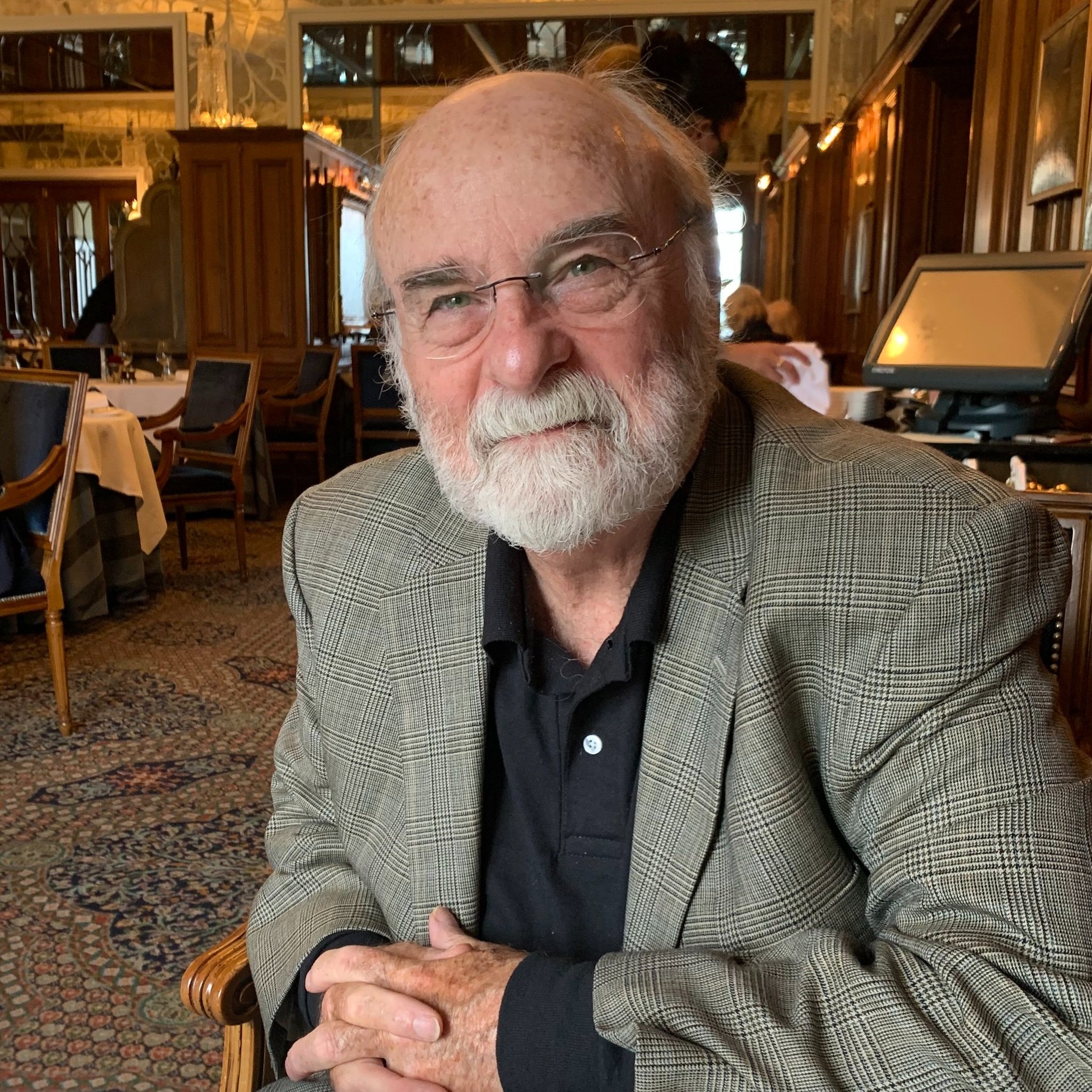 with Bill Arnold and Jeff Verdorn.  He has given me insights that I want to share with. You.  He said that in his entire life and ministry with men here are the four big questions all men must answer in order to live a fulfilling life. •Why am I hear at this time?  •What am I suppose to do?					  •Who am I to follow? •How do I carry that out?The bible points out that Jesus Created men for three Purposes:•A CAUSE TO DIE FOR.  WHAT CAUSE?  Romans 1:16 where Paul says, “For I am not ashamed of the gospel (regarding Jesus), because it is the power of God that brings salvation to everyone who believes: first to the Jew, then to the Gentile.”	Our cause is printed on the wall: To Know Jesus  To Grow in Jesus To Share Jesus with other•YOU HAVE BEEN CREATED FOR A CHALLENGE TO EMBRACE.Your Challenge is to live your life so that you reflect Jesus to your spouse, your children, your co-workers to everyone. That challenge is to die to yourself and live for Jesus Christ. Men, our challenge is to surrender to, follow all the time, and act like Jesus 24/7.  It is a big challenge and it the only challenge worth dying for.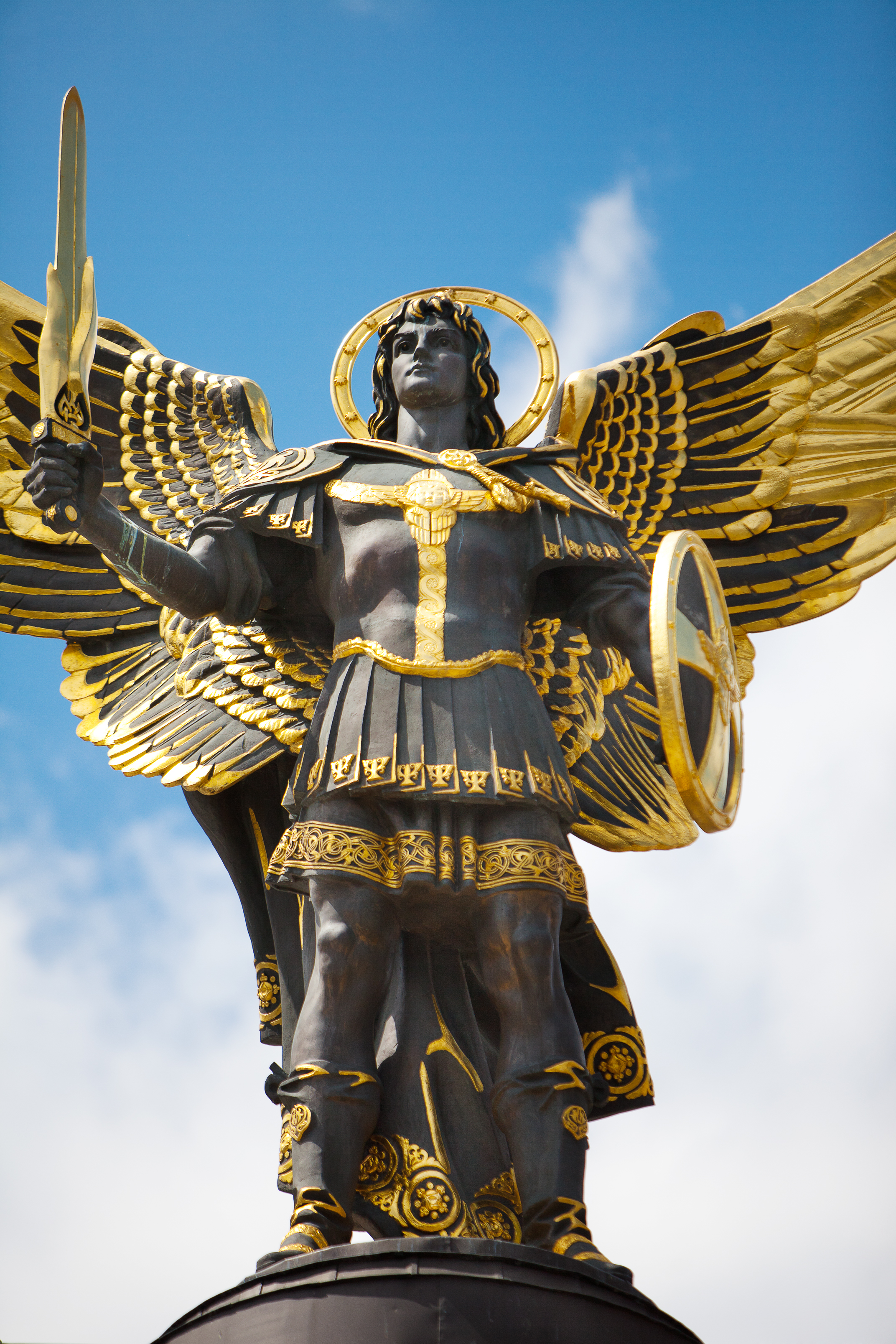 •You have been created to PROTECT LOVED ONES.The majority of Christians view Jesus as docile, gentle, easy going, almost introverted and shy. Never forget that Jesus, in Revelation, is pictured as the Greatest Warrior of all time! How is a Christian man a warrior for Jesus ?Isaiah 1:17 learn to do good; seek justice, correct oppression; bring justice to the fatherless, plead the widow’s cause.CHRISTIAN MEN MUST NEVER BE PASSIVE.  In Their Families,  Their Church,  Their Businesses,  Their Schools, Their Government,  They Will Speak The Truth Boldly,  Stand For The Truth No Matter The Cost, And Proclaim Without Shame Or Hesitation That Jesus Christ Is Lord And The Only Name By Which We Must Be Saved.What does a man look like who truly seeks to follow Jesus and represent Jesus in his family, life and world?This is the answer! A man, a father, a husband, a son who lives for Jesus, speaks for Jesus, and even will die for Jesus.Men, the kingdom of God needs You.If you want to be that kind of man then raise your right hand:I do solemnly swear that I will follow and speak for Jesus against all enemies, human or demonic; that I will bear true faith and allegiance to His name; and that I will obey the Word of God proclaiming His truth. So help me God."